Algebra II                                                Name_________________________________Systems of Equations Applications           Date________________Hour_____________Review of Piecewise FunctionsAt the fast food restaurant, four cheeseburgers and five small fries have a total of 2,310 calories. Three cheeseburgers and two small fries have a total of 1,330 calories. How many calories does each item contain?Define your variables:x =_________________________________      y = _____________________________Cheeseburger Calories:_________________  Small Fry Calories_________________You purchase 8 gallons of paint and 3 brushes for $152.50.  The next day you purchase 6 gallons of paint and 2 brushes for $113.00.  How much does each gallon of paint and each brush cost?  Define your variables:x =_________________________________      y = _____________________________Cost of gallon of paint:_________________  Cost of paint brush:_________________At Billy’s preschool, they have bicycles and tricycles, with a total of 57 wheels.  The number of bicycles is three less than 3 times the number of tricycles.  How many of each are there?Define your variables:  B =_________________________________      T = _____________________________# of bicycles: _______________________               # of tricycles:_________________Piecewise function Review: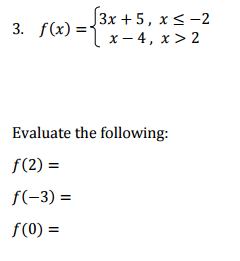 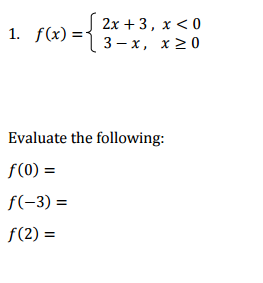 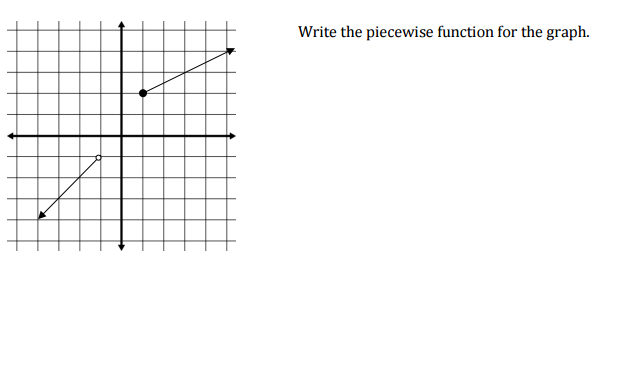 